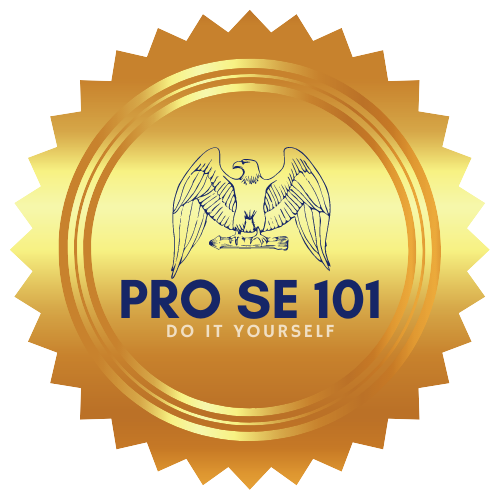 CHANGE OF NAME QUESTIONNAIRE please provide the following information:1.  Current Name: __________________________________________________________2.  Name your changing to: ______________________________________________________3.  Country of Residence: _______________________4.  Your Physical Address: ______________________________________________________________________________________________________________________________________________________________________5.  Your Mailing Address: ______________________________________________________________________________________________________________________________________________________________________   6.  Date of Birth: _________________________ Place of Birth: _______________________________7.  Social Security Number: __________________________8.  Phone Number: ________________________9.  Email Address: __________________________________10.  The reason for wanting to change your name: _________________________________________________________________________________________________________________________________________________________________________________________________________________________________________________________11.  Are there any creditor or other persons who will be defrauded or adversly affected by said change      of name?  Yes / No12.  Do you have any pending criminal charges?  Yes / No13.  Have you ever been convicted of a felony?  Yes / No14.  Have you been adjudicated as a juvenile delinquent for an offense that would constitute a felony if       committed by an adult in the Virgin Islands?  Yes / No ,… If yes, describe ______________________________________________________________________________________________________________________________________________________________________15.  Are you currently on Probation? Yes / No16.  If you are on Probation or on Parole, specify the name of the officer, the term of probation or       parole, and charge(s):  _________________________________________________________________________________________________________________________________________________________________________________________________________________________________________________________17.  Are you currently required to register with the police or with any other governing authority in any       jurisdiction?  Yes ? No18.   Your Sex: Male / Female19.  Relationship of the petitioner to the person whose name will be changed: Self / other20.  Is person wanting name change over 18 years of age?  Yes / No21.  Provide a Certificate Copy of your Birth Certificate, to be attached to the Petition.22. The address(es) you’ve lived in the pass five years, if different from current address: _________________________________________________________________________________________________________________________________________________________________________________________________________________________________________________________23. Your Email Address: ______________________________